Soul Mine Band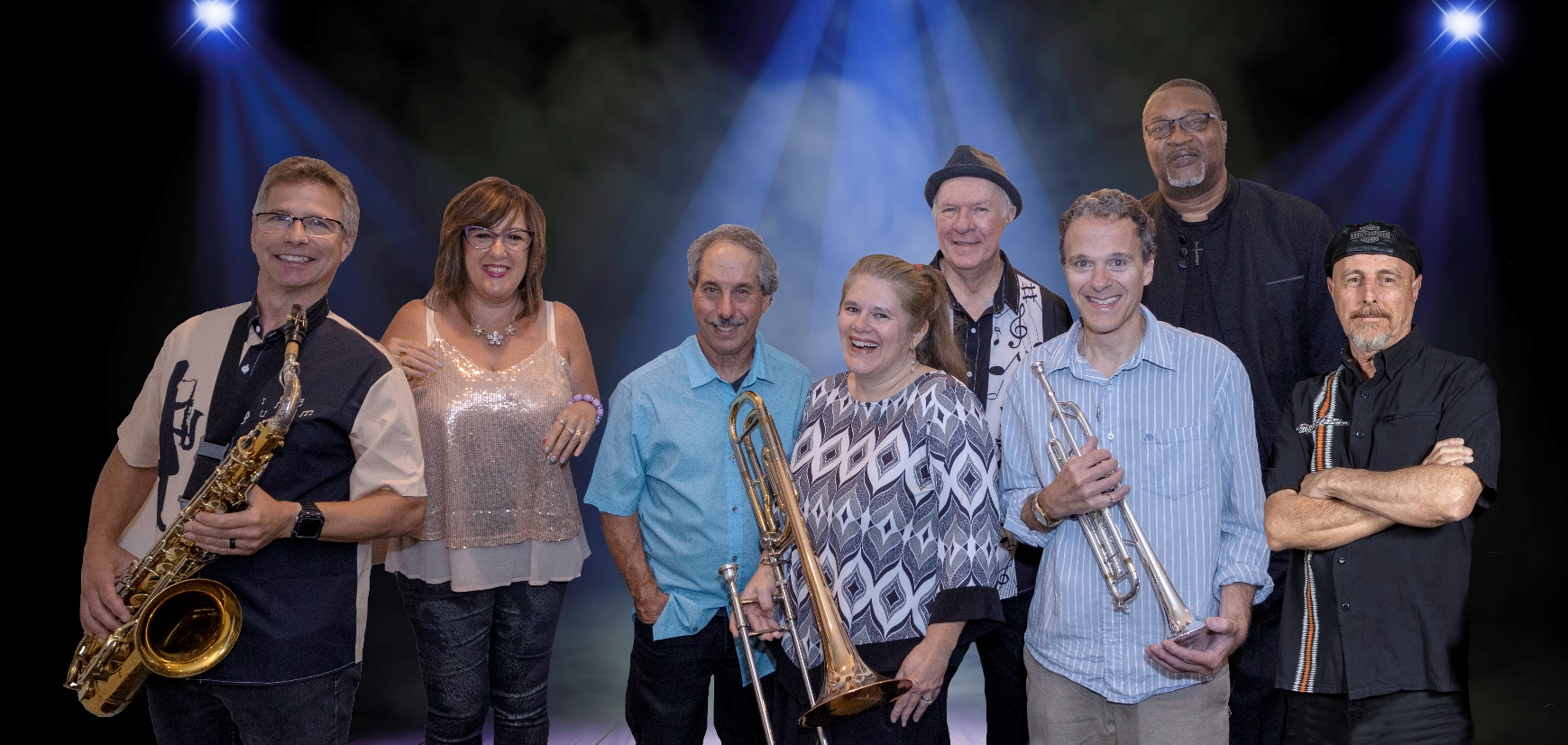 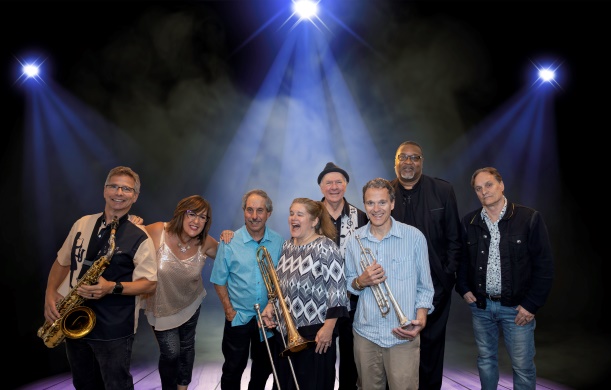 Band Bio’s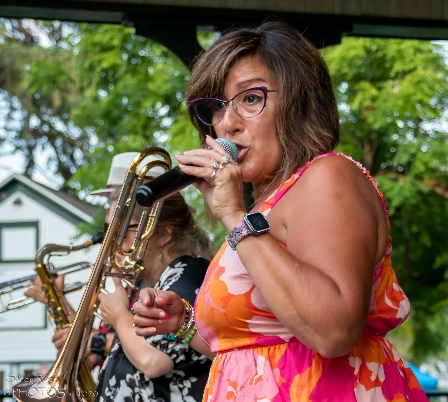 Shelly Harris Lead VocalsStarted singing at 7 years old and sang with the New Vibrations for 5 years as a teenager, have provided Lead vocals for Solar Funk Society, The Horn Dogs, and numerous duos/trios over the years. Have had the pleasure of performing for the Clintons, performed with Rock & Roll Hall of fame drummer, and opened for Smash Mouth.Influences: are all over from Bette Midler, Fleetwood Mac, Doobie Brothers, the Beatles to Madonna, Pink, Lady Gaga and Chrissy Hyndes. Love all music and would sing anything to make our listeners happy!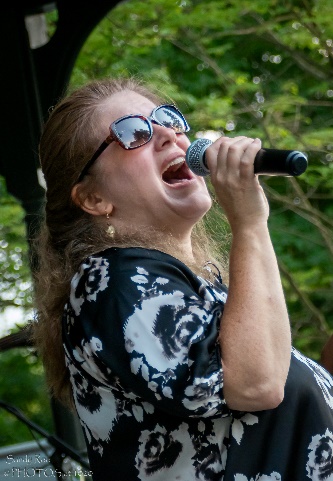 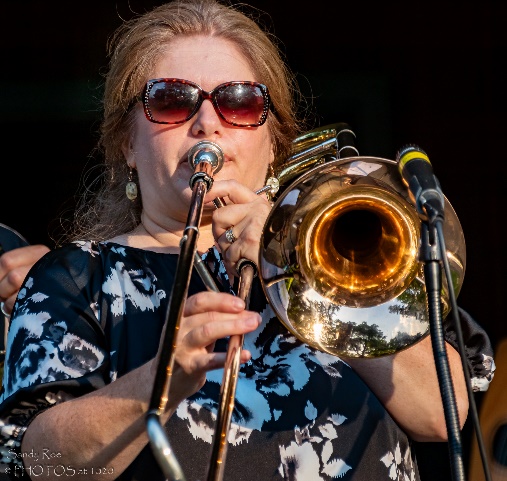 Jennifer Klemenz - Lead Vocals and TromboneJennifer is the latest addition to Soul Mine performing on trombone, female vocals and harmonies returning to the music scene after a several year hiatus. Jennifer is a graduate of SU School of Music where she performed with several vocal and instrumental ensembles including the SU Marching band and the renowned Windjammer vocal jazz group under the direction of notable area musicians Ronnie Leigh and Rick Montalbano.Experience:  Local CNY bands which includes Powerline, Mario DeSantis Orchestra, Terminal Velocity and The Celebration Band.  Jennifer has also sung for many local wedding ceremonies as a vocal soloist, has been involved in several area churches hired on as cantor, choir director and choir participant and is a member of the Cicero-North Syracuse Alumni Marching Band.Influences:  Pat Benatar, ABBA, Basia, Ella Fitzgerald and several 80s and 90s bands.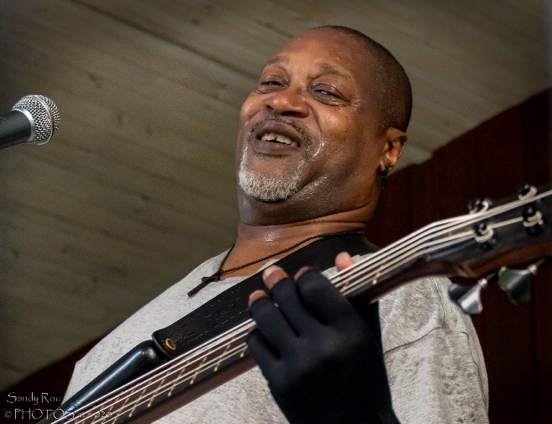 Vynce Watson Electric BassistBegan playing Electric Bass at the age of 18 in Campbell, Ohio. Performed with notable players as Big Boogie D and the Hump Jones Trio. Did extensive travel gigging with Ex Art Blakley, sideman. saxophonist Pamon Morris. Moved to Syracuse, NY in the late 70’s and performed with the likes of Marcus Curry, Rocco Barbaro, Ronnie Lee, and Larry Arlotta. Currently performing with the Longwood Jazz Project. Bob Holtz and A Vision Forward, and the Soul Mine Band, as well as some Freelance work. Recently performed at the Syracuse National Grid Jazz Festival with the Longwood Jazz Project, and Bob Holtz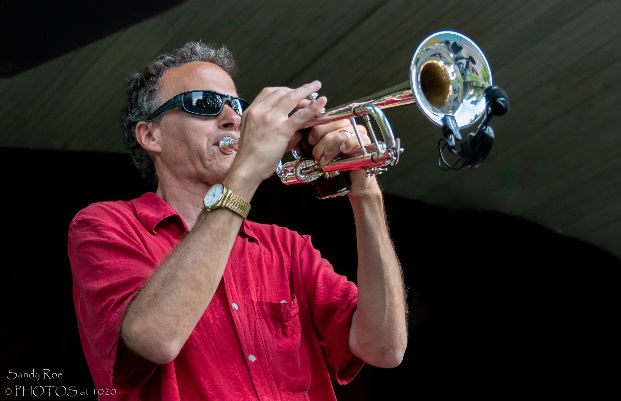 Jim Sorendo - TrumpetJimmy is a native of Auburn, NY and currently resides in Liverpool, NY. He began playing the trumpet in the 4th grade. He played trumpet in the Auburn High School Band Program for 4 years and also played trumpet in the Cayuga Community College Jazz Ensemble. He has played with several groups throughout the Central New York area including: The Auburn Civic Band, The Clyde Barrow Band, Private Eye, The Bizznezz, Soul Traders, Purple Lancers Drum/Bugle Corps, The Destination, Auburn School District Faculty Band, Auburn Alliance Church Orchestra, Lakes Church Worship Band, Believers Brass Quintet, Sunday Night Road Band, Bob Piorun's Music Workshop, Entourage, Joe Whiting's Sweet Soul Review, The Ron Spencer Band, Letizia and The Z Band, Tuff Luck, Soul Mine, and Soul Injection. Jimmy played trumpet at the 2018 Great Salt City Blues Concert at The Palace Theater in Syracuse and has also played at venues such as the NYS Fair and Del Lago Casino. He is employed by the Auburn Enlarged City School District as a Reading/ELA teacher.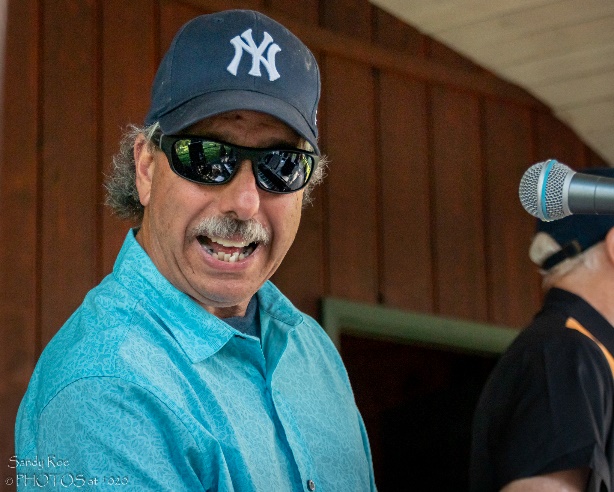 FRED SHATTELL – KeysFred is a seasoned veteran of the local Syracuse Music Scene, withyears’ experience as a musician and band leader. Fred’s soulful sound on theHammond & Roland keyboards add a warm blend of textures beneath a very funky. Hard driving rhythm section. Currently performing with Soulmine and the BlacklitesEXPERIENCE: Private Eye, The Bizzness, Jet Lag, Fast Freight, Crimson,The SkyLarks Big Band, The Jazz KatsINFLUENCES: Felix Cavaliere, Jimmy Smith, Chester Thompson,Tom Coster, and Joey DeFrancesco.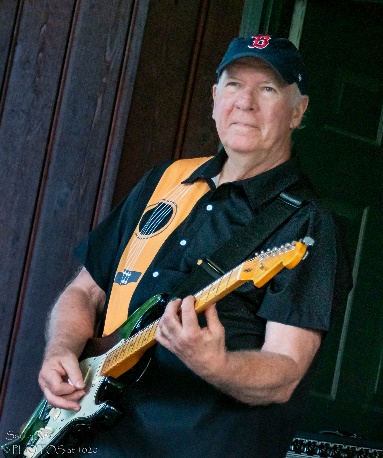 DON BULLIS -GuitarDon is a guitarist at home in any style, He adds a funky, rockin’, bluesy edge to the Soul Mine experience. Don is a magna cum laude graduate of Berklee College of Music. He worked for the College for several. years before returning to Syracuse where he has been teaching and playing guitar for 30 plus years.EXPERIENCE: Many area jazz, rock, and R&B combos including Aunt B’s Canned Music, Steppin’ Out, Odyssey, Celebration, Cortini Brothers and Soul Mine.INFLUENCES: Howard Roberts, John Scofield, B. B. King, and Larry Carlton.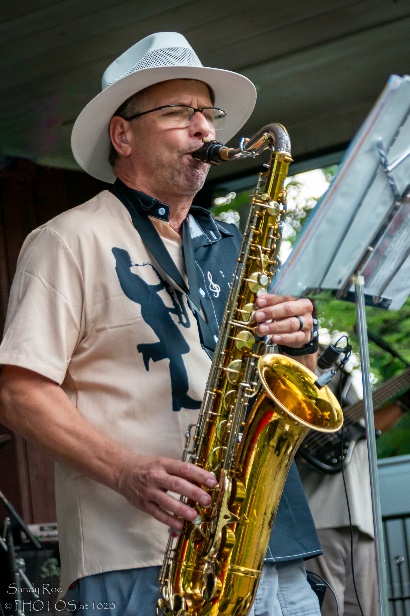 Sam Sampere – Saxophone & VocalsSam has been the sax player in Soul Mine for the last 5 years and brings soul and energy to the Mine. When he's not playing sax, you can find Sam teaching physics at SU or riding his bike getting ready for Ironman. Sam also plays with Utica-based Soul Injection.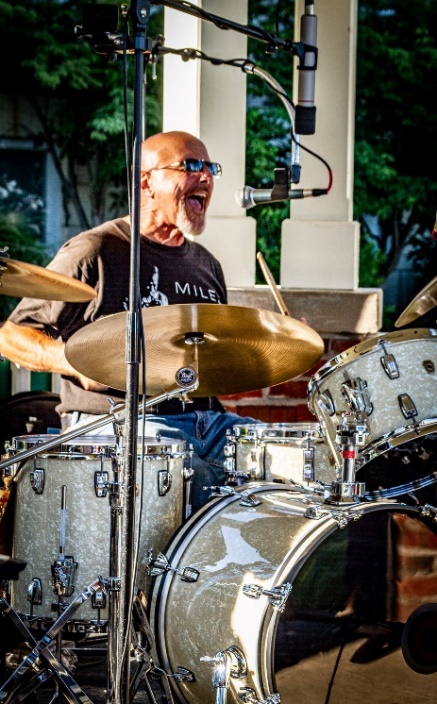 Lou Micelli Drums & VocalsI have been playing a musical instrument starting at the age of eight years old. My current instruments are guitar and drums. Those interests began at the age of thirteen and have never stopped.I have an AS degree in music from O.C.C. and have been playing professionally to this day.Currently working with three bands Soulmine, The Strangers and Back Rhodes.The previous bands were recording artists The Kingsnakes that won two Sammy awards.The Celebration band that performed for wedding and corporate parties for twenty-five years.Numerous bands throughout my musical carrier. SONG LIST - ARTISTAin’t No Stopping Us – McFadden & WhiteheadAin’t Too Proud To Be – The TemptationsAin’t Nobody – Chaka KhanBad Girls – Donna SummerBack In Love Again – LTDBackstabbers – O JaysBilly Jean – Micheal JacksonBoogie Oogie Oogie - A Taste Of HoneyBrick House – CommadoresCake By The Ocean - DNCECar Wash - Rose RoyceCan’t Stop The Feeling – Justin TimberlakeChain of Fools - Aretha FranklinCrazy – Scary PocketsDancing Queen – AbbaDiamond Studded Shoes -YolaDreams – Fleetwood Mac/Scary PocketsFlowers – Myle CyrusGet Down Tonight - KC & The Sunshine BandGive It To Me Baby - Rick JamesHome – Michael BubleHollywood Swingin - Kool and the GangHot Stuff - Donna SummerHoliday - MadonnaI Can’t Get Enough Of Ur Love - Barry WhiteI Feel Good - James BrownI Feel For You – Chaka KhanI Will Survive - Gloria GaynorI Wish - Stevie WonderI’m Coming Out – Diana RossInto The Groove - MadonnaIt’s Got To Be Real - Cheryl LynnJump For My Love – Pointer SistersKnock On Wood – Eddie FloydLevitating – Dua LipaLate In The Evening – Paul SimonLady Marmalade - LaBelleLe Freak – ChicListen To The Music – Doobie BrosLong Train Running – Doobie BrosLove Shack – B 52’sLet’s Stay Together - Al GreenMoondance Mustang Sally - Wilson PickettMy Girl – TemptationsOh What A Night – Four SeasonsPick up the Pieces - Average White BandPlay that Funky Music - Wild CherrySara Smile - Hall & OatsSaturday In The Park – Chicago25 or 6 To 4 - ChicagoShake Your Groove Thing – Peaches & HerbShake You’re Body To The Ground – M. JacksonShake You’re Booty – Kc & The Sunshine BandShe Works Hard for The Money – Donna SummerShut Up and Dance – Walk The MoonSign Sealed Delivered - Stevie WonderSeptember - Earth Wind & FireShake Your Body - Michael JacksonSing A Song - Earth Wind & FireSir Duke - Stevie WonderSuperstition - Stevie WonderSweet Home Chicago - Blues BrothersRappers Delight – The Sugar Hill GangRespect – Arthea FranklinTennessee Whiskey – Chris StapletonThat’s The Way I Like It - KC & The Sunshine BandTreasure - Bruno MarsThis is How We Do It - Montell JordanUptown Funk -Bruno MarsUpside Down – Diana RossYou Can Call Me Al – Paul SimonWalking On Sunshine – Katrina And The WavesWalking In Rhythm – BlackbyrdsWatermelon Sugar -Harry StylesWho Says you Can’t go Hm - J Nettles - Bon JoviBOOKING THE BANDSoul Mine is available to play for almost anyVenue, or Event, where Quality and ProfessionalEntertainment is required. We are serious musicians and have years of experience making anyevent, large or small, memorable.If you are interested in the band, please call:Fred Shattell (315) 263-1968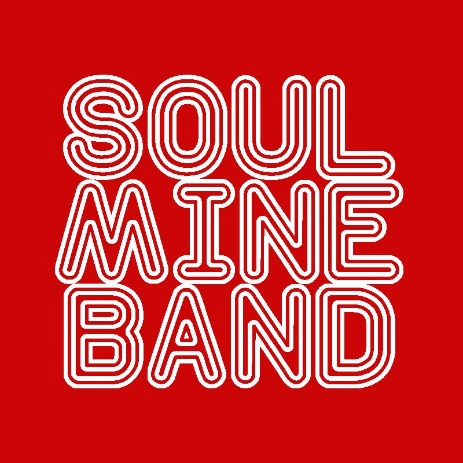 